Symphony in a Day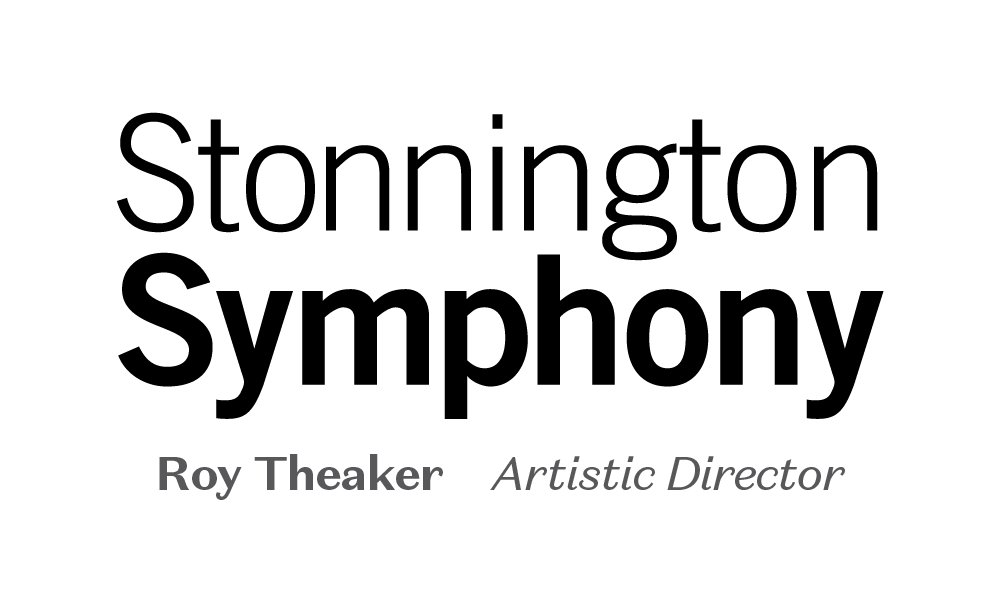 Saturday 9 SeptemberOn Saturday 9 September Stonnington Symphony will be running Symphony in a Day at the Malvern Town Hall. Rehearsals commence at 10:00am and finish at 4:00pm. A performance will commence at 5:00pm.Participants must supply their own lunch, snacks and refreshments.To ensure that your child can attend this event, please complete the form below and return to admin@stonningtonsymphony.org.au as soon as possible. Without a permission slip your child cannot attend.I give permission for my child to attend Symphony in a Day on Saturday 9 September at the Malvern Town Hall between 10:00am and 4:00pmI agree that Stonnington Symphony Inc may use photographic, video, or digital images in which my child may appear, in publications (including but not limited to brochures, booklets, reports, press releases, websites) for the purposes of promotion, public relations and fund-raising connected with Stonnington Symphony.Name of ChildEmergency Contact NameEmergency Contact NumberAllergies/Medical ConditionsParent/Guardian Signature:Parent/Guardian Name:Date: